FVPAP Community SurveyThis survey can be downloaded and completed at home. Please email your completed survey, or clear photographs of each page of your completed survey to engagement@franksont.vic.gov.au by 4pm Friday 12 December 2023 to be included.A bit about youThis section is optional. You will not be identified, but your response helps us understand who has completed the survey.   What year were you born?e.g. 1978, 2006  What best describes your gender?  What suburb do you live in?  What is your connection to Frankston City?e.g. work, study, socialise, shopping, visit family  Tick any of the following that you identify with or apply to you  Please rate your understanding of family violence.Community Actions  As a community member, what actions are you confident you could take?  What information material would help you start a conversation about respectful relationships and staying safe at home?  How do you think the community can be involved in stopping violence against women and children?Council Actions  What would you like to see Council doing to help stop family violence before it starts?All Victorian Councils are legislated to have an active role in preventing family violence in the community. This includes family violence affecting children, adults and elderly people.  What else would you like to see Council doing?  How important is it for Council to play a role in preventing family violence?Community Group ActionsAre you a member of a community group or organisation in Frankston City? Would like to find out more about how you or your group can prevent family violence? If yes, please provide details so a member of our project team can contact you.   Your name  Group or organisation  Phone number  Email addressIf you are experiencing family violence and require support, please contact one of the local services below.The Orange Door (Mon – Fri, 9am to 5pm)60 – 64 Wells St Frankston 3199 Phone 1800 319 3531800 RESPECT (helpline available 24/7) Phone 1800 737 732Djirra Culturally Safe for Aboriginal & Torres Strait Islander CommunitiesPhone 1800 105 303Lifeline (helpline available 24/7) Phone 13 11 14Please write in numbersSelect one answer onlyFemale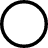 MaleNon-binaryPrefer not to say.I use another termSelect one answer onlyCarrum DownsFrankstonFrankston NorthFrankston SouthLangwarrinLangwarrin SouthSandhurstSeafordSkyeNone of these.Select all that applyAboriginal and/or Torres Strait Islander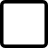 LGBTQIA+I have a disability or illnessI am carer for someone who has a disability or illnessI speak a language other than English at homeNone of the aboveSelect one answer onlyI don't understand it much.I understand it a little bit.I understand a fair bit.I understand a lot.Select all that applyShare or repost information about safe and respectful relationships at home.Support local campaigns by wearing merchandise (e.g., badges, hats)Start a conversation with family or friends about preventing family violence.Start a conversation with coworkers about preventing family violence.Attend Council events or local campaigns about preventing family violence.Attend training about preventing family violence.None of the above.Select all that applySocial media (posts, podcasts etc)Paper leaflets / newslettersPosters in public placesNewspaper articlesCommunity noticeboardsBillboards and large signageCinema advertisingLocal radio discussionLocal radio advertisementsStalls at eventsSponsorship signage at sports groundsI have another ideaMaximum of 140 charactersSelect all that applyPromoting campaigns about the prevention of family violence.Providing training for community groups about preventing family violence.Supporting community groups to promote ’safe at home’ messages.Information on how to respond to sexist comments.Information on how to respond to negative comments or backlash when you speak out.Information on how to respond to someone who discloses family violence.Maximum of 140 charactersSelect one answer onlyNot important.Somewhat important.Very important.Maximum of 100 charactersMaximum of 100 characters